PLANTILLA DE RESUMEN CREATIVO SIN FINES DE LUCRO                      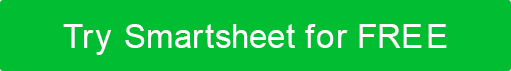 RENUNCIACualquier artículo, plantilla o información proporcionada por Smartsheet en el sitio web es solo para referencia. Si bien nos esforzamos por mantener la información actualizada y correcta, no hacemos representaciones o garantías de ningún tipo, expresas o implícitas, sobre la integridad, precisión, confiabilidad, idoneidad o disponibilidad con respecto al sitio web o la información, artículos, plantillas o gráficos relacionados contenidos en el sitio web. Por lo tanto, cualquier confianza que deposite en dicha información es estrictamente bajo su propio riesgo.PROYECTOPROPÓSITO |  ¿Cobarde?PROPÓSITO |  ¿Cobarde?PROPÓSITO |  ¿Cobarde?oportunidad |  ¿Impacto ultimate ?oportunidad |  ¿Impacto ultimate ?oportunidad |  ¿Impacto ultimate ?CUESTIÓN ECONÓMICA / SOCIALCUESTIÓN ECONÓMICA / SOCIALCUESTIÓN ECONÓMICA / SOCIALOBJETIVO Y RETOSOBJETIVO Y RETOSOBJETIVO Y RETOSLLAMADA A LA ACCIÓN |  ¿Qué trabaja el proyecto para lograr?LLAMADA A LA ACCIÓN |  ¿Qué trabaja el proyecto para lograr?LLAMADA A LA ACCIÓN |  ¿Qué trabaja el proyecto para lograr?ANÁLISIS ACTUAL DE MARCA / CAMPAÑAANÁLISIS ACTUAL DE MARCA / CAMPAÑAANÁLISIS ACTUAL DE MARCA / CAMPAÑAASPECTOS POSITIVOS |  ¿Qué está funcionando y por qué?ASPECTOS POSITIVOS |  ¿Qué está funcionando y por qué?ASPECTOS POSITIVOS |  ¿Qué está funcionando y por qué?ASPECTOS NEGATIVOS |  ¿Qué no funciona y por qué no?ASPECTOS NEGATIVOS |  ¿Qué no funciona y por qué no?ASPECTOS NEGATIVOS |  ¿Qué no funciona y por qué no?ELEMENTOS CREATIVOS / DE DISEÑOELEMENTOS CREATIVOS / DE DISEÑOELEMENTOS CREATIVOS / DE DISEÑO¿Cuáles son los componentes creativos /de diseño fundamentales del proyecto?                 (es decir, guías de estilo, apariencia y sensación, piezas impresas específicas)?¿Cuáles son los componentes creativos /de diseño fundamentales del proyecto?                 (es decir, guías de estilo, apariencia y sensación, piezas impresas específicas)?¿Cuáles son los componentes creativos /de diseño fundamentales del proyecto?                 (es decir, guías de estilo, apariencia y sensación, piezas impresas específicas)?PÚBLICO OBJETIVOPÚBLICO OBJETIVOPÚBLICO OBJETIVO| OBJETIVO DEL PROYECTO  ¿A quién estamos tratando de llegar?| OBJETIVO DEL PROYECTO  ¿A quién estamos tratando de llegar?| OBJETIVO DEL PROYECTO  ¿A quién estamos tratando de llegar?| OBJETIVO DE MARCA  ¿Con quién habla la marca?| OBJETIVO DE MARCA  ¿Con quién habla la marca?| OBJETIVO DE MARCA  ¿Con quién habla la marca?| DE REACCIÓN DESEADA  ¿Qué acciones desea que tome su mercado?| DE REACCIÓN DESEADA  ¿Qué acciones desea que tome su mercado?| DE REACCIÓN DESEADA  ¿Qué acciones desea que tome su mercado?ACTITUDACTITUDACTITUDACTITUD| DE TONO DEL PROYECTO  ¿Qué rasgos estamos tratando de transmitir?| DE TONO DEL PROYECTO  ¿Qué rasgos estamos tratando de transmitir?| DE TONO DEL PROYECTO  ¿Qué rasgos estamos tratando de transmitir?| DE TONO DEL PROYECTO  ¿Qué rasgos estamos tratando de transmitir?| DE PERSONALIDAD DE MARCA  ¿Qué características definen la marca?| DE PERSONALIDAD DE MARCA  ¿Qué características definen la marca?| DE PERSONALIDAD DE MARCA  ¿Qué características definen la marca?| DE PERSONALIDAD DE MARCA  ¿Qué características definen la marca?ANÁLISIS COMPETITIVOANÁLISIS COMPETITIVOANÁLISIS COMPETITIVOANÁLISIS COMPETITIVOREFERENCIAS |  investigación, inspiración y estilos dentro de industrias similares y otrasREFERENCIAS |  investigación, inspiración y estilos dentro de industrias similares y otrasREFERENCIAS |  investigación, inspiración y estilos dentro de industrias similares y otrasREFERENCIAS |  investigación, inspiración y estilos dentro de industrias similares y otrasLA COMIDA PARA LLEVAR |  ¿Cuál es la idea clave para ser recordada?LA COMIDA PARA LLEVAR |  ¿Cuál es la idea clave para ser recordada?LA COMIDA PARA LLEVAR |  ¿Cuál es la idea clave para ser recordada?LA COMIDA PARA LLEVAR |  ¿Cuál es la idea clave para ser recordada?| DE LEMA  copia preparada, palabras clave o tema| DE LEMA  copia preparada, palabras clave o tema| DE LEMA  copia preparada, palabras clave o tema| DE LEMA  copia preparada, palabras clave o temaESTRATEGIA DE MEDIOS Y REQUISITOS DE IMAGENESTRATEGIA DE MEDIOS Y REQUISITOS DE IMAGENESTRATEGIA DE MEDIOS Y REQUISITOS DE IMAGENESTRATEGIA DE MEDIOS Y REQUISITOS DE IMAGENDIRECTRICES DE MARKETINGDIRECTRICES DE MARKETINGDIRECTRICES DE MARKETINGDIRECTRICES DE MARKETINGMATERIALES DE MARKETINGMATERIALES DE MARKETINGMATERIALES DE MARKETINGMATERIALES DE MARKETINGGRAFISMOGRAFISMOGRAFISMOGRAFISMOFOTOGRAFÍAFOTOGRAFÍAFOTOGRAFÍAFOTOGRAFÍAMULTIMEDIAMULTIMEDIAMULTIMEDIAMULTIMEDIAHORARIOHORARIOHORARIOHORARIOCRONOGRAMA PROYECTADOCRONOGRAMA PROYECTADOCRONOGRAMA PROYECTADOCRONOGRAMA PROYECTADOFECHAS IMPORTANTES / PLAZOSFECHAS IMPORTANTES / PLAZOSFECHAS IMPORTANTES / PLAZOSFECHAS IMPORTANTES / PLAZOSPRESUPUESTOPRESUPUESTOPRESUPUESTOIMPORTEIMPORTEIMPORTEFUENTES DE FINANCIACIÓNFUENTES DE FINANCIACIÓNFUENTES DE FINANCIACIÓNPROYECCIONES FINANCIERAS ADICIONALES / NOTASPROYECCIONES FINANCIERAS ADICIONALES / NOTASPROYECCIONES FINANCIERAS ADICIONALES / NOTASADEMÁSADEMÁSADEMÁSIncluya cualquier información crítica adicional.Incluya cualquier información crítica adicional.Incluya cualquier información crítica adicional.COMENTARIOS Y APROBACIÓNCOMENTARIOS Y APROBACIÓNCOMENTARIOS Y APROBACIÓNCOMENTARIOSCOMENTARIOSCOMENTARIOSFECHAFIRMAFIRMA